Short term course on “Introduction to Electrical Engineering” from 25th -29th January 2021Registration Fee ReceiptReceived a sum of rupees ……………………………… (in words) from ……………………………………………….on account of registration fee for Short Term Course on Introduction to Electrical Engineering from 25th - 29th January 2021. Name:Signature:Date:Short term course on “Introduction to Electrical Engineering” from 25th -29th January 2021Registration FormName in full (In Blocks): ……………………………………………………………………….Father’s /Mother’s/Guardian’s Name: …………………………………………………............Present/Permanent Address: ……………………………………………………………………School: ………………………………………………………………………………………….Class: ………………………………………….Contact no: …………………………………….Date of Birth: ………………………………….Email ID: ……………………………………………………………………………………….Place: …………………………….Date: ……………………                                                                  Signature of the candidate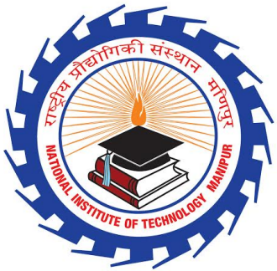 Department of Electrical Engineering                                  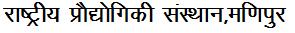  NATIONAL INSTITUTE OF TECHNOLOGY, MANIPURLangol, Imphal. Ph. (0385) 2445812 / email:- nitmn@nitmanipur.ac.in                                           An Autonomous Institute under MHRD, Govt. of India.Department of Electrical Engineering                                   NATIONAL INSTITUTE OF TECHNOLOGY, MANIPURLangol, Imphal. Ph. (0385) 2445812 / email: - nitmn@nitmanipur.ac.in                                           An Autonomous Institute under MHRD, Govt. of India.